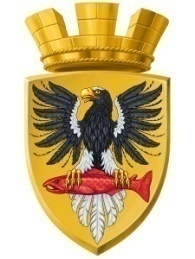                           Р О С С И Й С К А Я   Ф Е Д Е Р А Ц И ЯКАМЧАТСКИЙ КРАЙП О С Т А Н О В Л Е Н И ЕАДМИНИСТРАЦИИ ЕЛИЗОВСКОГО ГОРОДСКОГО ПОСЕЛЕНИЯот       14.  11.  2018					№   1904  -п             г. ЕлизовоВо исполнение требований ст. 46   Градостроительного  кодекса  Российской Федерации, в соответствии со ст.14 Федерального закона от 06.10.2003 № 131-ФЗ «Об общих принципах организации местного самоуправления в Российской Федерации»,   руководствуясь ст. 7,31 Устава Елизовского городского поселения, Положением о градостроительной деятельности в Елизовском городском поселении, утвержденным  Решением Собрания депутатов Елизовского городского поселения от 14.06.2007  № 222, Положением о планировке территории Елизовского городского поселения, утвержденным решением Собрания депутатов Елизовского городского поселения от 14.06.2007 № 223, в целях решения   социально-экономической проблемы в области обеспечения безопасности дорожного движения, направленной на предупреждение причин возникновения дорожно-транспортных происшествий и снижения тяжести их последствий,ПОСТАНОВЛЯЮ:1. Приступить к подготовке документации по внесению изменений в проект планировки и межевания группы жилой застройки в границах: ул. В. Кручины - ул. Геофизическая – ул. Спортивная – ул. Жупановская   Елизовского городского поселения. 	2. Установить, что предложения физических и юридических лиц о порядке, содержании и сроках подготовки документации по планировке территории, указанной в п.1 настоящего постановления, принимаются Управлением архитектуры и градостроительства администрации Елизовского городского поселения в течение месяца со дня опубликования  настоящего постановления по адресу: г. Елизово, ул. В. Кручины, 20, каб. 23, тел. 73016.3. Управлению делами администрации Елизовского городского поселения  опубликовать (обнародовать)  настоящее постановление в средствах массовой информации и разместить в информационно - телекоммуникационной сети «Интернет» на официальном сайте  администрации Елизовского городского поселения.4.    Контроль за исполнением настоящего постановления возложить на Руководителя Управления архитектуры и градостроительства администрации Елизовского городского поселения.Глава администрации Елизовского городского поселения                                               Д.Б. ЩипицынО подготовке документации по внесению изменений в проект планировки и межевания группы жилой застройки в границах: ул. В.Кручины - ул. Геофизическая – ул. Спортивная – ул. Жупановская   Елизовского городского поселения 